Самообследование молочных желез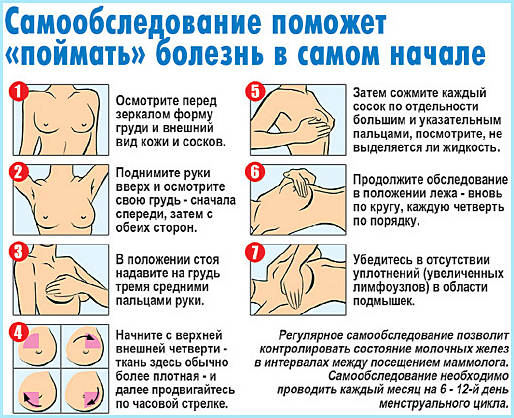 Самообследование мошонкиПроцедуру проводят после ванны или душа, стоя:взять мошонку одной рукой и нащупать яичко;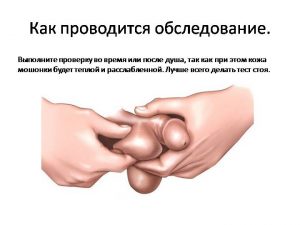 пальцами свободной руки исследовать поверхность тестикулы;повторить с другой стороны.На ощупь здоровый орган плотный и гладкий, но не жесткий. Поверхность его не имеет неровностей, флюктуаций, уплотнений и т. п. При самообследовании может обнаружиться, что размер яичек слегка отличается. Это нормально, если отличия не превышают 1-2 см. При всех возникающих вопросах или обнаружении новообразований нужно обратиться к специалистам (урологу, андрологу, хирургу) как можно скорее. Самообследование желательно проводить 1 раз в 1-1,5 месяца.